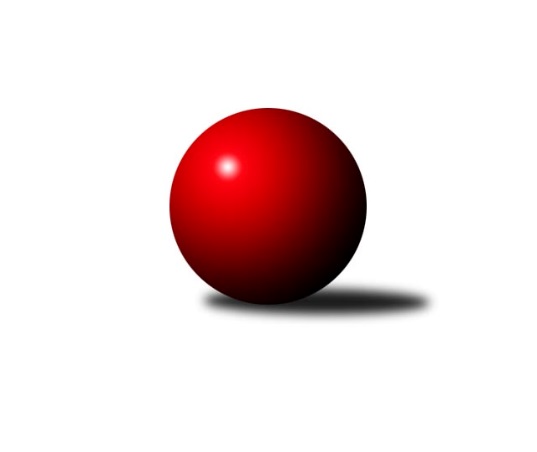 Č.17Ročník 2021/2022	25.5.2024 Krajská soutěž Vysočiny A 2021/2022Statistika 17. kolaTabulka družstev:		družstvo	záp	výh	rem	proh	skore	sety	průměr	body	plné	dorážka	chyby	1.	Sokol Častrov	15	14	1	0	75.0 : 15.0 	(85.0 : 35.0)	1730	29	1179	551	23	2.	KK Slavoj Žirovnice B	15	12	1	2	75.0 : 15.0 	(83.0 : 37.0)	1685	25	1169	516	25.3	3.	TJ Spartak Pelhřimov C	15	9	0	6	49.0 : 41.0 	(62.5 : 57.5)	1636	18	1140	496	28.6	4.	TJ Spartak Pelhřimov G	15	4	0	11	30.5 : 59.5 	(53.5 : 66.5)	1606	8	1131	475	37.5	.	o udržení					 	()						5.	TJ Sokol Cetoraz B	14	6	0	8	36.0 : 48.0 	(52.0 : 60.0)	1547	12	1107	441	42.6	6.	TJ Sl. Kamenice nad Lipou D	14	3	0	11	24.5 : 59.5 	(41.5 : 70.5)	1578	6	1117	461	41.6	7.	TJ Sl. Kamenice nad Lipou C	14	2	0	12	16.0 : 68.0 	(30.5 : 81.5)	1506	4	1072	434	48.7Tabulka doma:		družstvo	záp	výh	rem	proh	skore	sety	průměr	body	maximum	minimum	1.	Sokol Častrov	8	8	0	0	41.0 : 7.0 	(46.0 : 18.0)	1662	16	1744	1550	2.	KK Slavoj Žirovnice B	7	6	1	0	37.0 : 5.0 	(40.0 : 16.0)	1711	13	1782	1651	3.	TJ Spartak Pelhřimov C	8	4	0	4	23.0 : 25.0 	(30.5 : 33.5)	1682	8	1817	1581	4.	TJ Spartak Pelhřimov G	7	1	0	6	12.5 : 29.5 	(26.5 : 29.5)	1591	2	1673	1551	.	o udržení					 	()					5.	TJ Sokol Cetoraz B	8	4	0	4	25.0 : 23.0 	(36.0 : 28.0)	1553	8	1643	1450	6.	TJ Sl. Kamenice nad Lipou D	6	1	0	5	11.0 : 25.0 	(16.0 : 32.0)	1633	2	1699	1565	7.	TJ Sl. Kamenice nad Lipou C	7	1	0	6	8.0 : 34.0 	(12.5 : 43.5)	1593	2	1653	1538Tabulka venku:		družstvo	záp	výh	rem	proh	skore	sety	průměr	body	maximum	minimum	1.	Sokol Častrov	7	6	1	0	34.0 : 8.0 	(39.0 : 17.0)	1747	13	1866	1618	2.	KK Slavoj Žirovnice B	8	6	0	2	38.0 : 10.0 	(43.0 : 21.0)	1678	12	1845	1594	3.	TJ Spartak Pelhřimov C	7	5	0	2	26.0 : 16.0 	(32.0 : 24.0)	1631	10	1769	1539	4.	TJ Spartak Pelhřimov G	8	3	0	5	18.0 : 30.0 	(27.0 : 37.0)	1622	6	1685	1520	.	o udržení					 	()					5.	TJ Sokol Cetoraz B	6	2	0	4	11.0 : 25.0 	(16.0 : 32.0)	1546	4	1621	1474	6.	TJ Sl. Kamenice nad Lipou D	8	2	0	6	13.5 : 34.5 	(25.5 : 38.5)	1583	4	1692	1381	7.	TJ Sl. Kamenice nad Lipou C	7	1	0	6	8.0 : 34.0 	(18.0 : 38.0)	1497	2	1573	1429Tabulka podzimní části:		družstvo	záp	výh	rem	proh	skore	sety	průměr	body	doma	venku	1.	KK Slavoj Žirovnice B	9	8	1	0	49.0 : 5.0 	(54.5 : 17.5)	1722	17 	4 	1 	0 	4 	0 	0	2.	Sokol Častrov	9	8	1	0	46.0 : 8.0 	(51.5 : 20.5)	1723	17 	4 	0 	0 	4 	1 	0	3.	TJ Spartak Pelhřimov C	10	7	0	3	36.0 : 24.0 	(46.5 : 33.5)	1645	14 	3 	0 	2 	4 	0 	1	4.	TJ Spartak Pelhřimov G	10	4	0	6	25.0 : 35.0 	(38.5 : 41.5)	1589	8 	1 	0 	3 	3 	0 	3	.	o udržení					 	()		 	 	 	 	 	 		5.	TJ Sokol Cetoraz B	9	3	0	6	22.0 : 32.0 	(31.0 : 41.0)	1568	6 	2 	0 	3 	1 	0 	3	6.	TJ Sl. Kamenice nad Lipou C	9	1	0	8	6.0 : 48.0 	(16.0 : 56.0)	1496	2 	0 	0 	4 	1 	0 	4	7.	TJ Sl. Kamenice nad Lipou D	10	1	0	9	14.0 : 46.0 	(26.0 : 54.0)	1587	2 	1 	0 	5 	0 	0 	4Tabulka jarní části:		družstvo	záp	výh	rem	proh	skore	sety	průměr	body	doma	venku	1.	Sokol Častrov	6	6	0	0	29.0 : 7.0 	(33.5 : 14.5)	1735	12 	4 	0 	0 	2 	0 	0 	2.	KK Slavoj Žirovnice B	6	4	0	2	26.0 : 10.0 	(28.5 : 19.5)	1674	8 	2 	0 	0 	2 	0 	2 	3.	TJ Spartak Pelhřimov C	5	2	0	3	13.0 : 17.0 	(16.0 : 24.0)	1635	4 	1 	0 	2 	1 	0 	1 	4.	TJ Spartak Pelhřimov G	5	0	0	5	5.5 : 24.5 	(15.0 : 25.0)	1604	0 	0 	0 	3 	0 	0 	2 	.	o udržení					 	()		 	 	 	 	 	 	 	5.	TJ Sokol Cetoraz B	5	3	0	2	14.0 : 16.0 	(21.0 : 19.0)	1544	6 	2 	0 	1 	1 	0 	1 	6.	TJ Sl. Kamenice nad Lipou D	4	2	0	2	10.5 : 13.5 	(15.5 : 16.5)	1554	4 	0 	0 	0 	2 	0 	2 	7.	TJ Sl. Kamenice nad Lipou C	5	1	0	4	10.0 : 20.0 	(14.5 : 25.5)	1560	2 	1 	0 	2 	0 	0 	2 Zisk bodů pro družstvo:		jméno hráče	družstvo	body	zápasy	v %	dílčí body	sety	v %	1.	Petr Němec 	Sokol Častrov  	15	/	16	(94%)	28.5	/	32	(89%)	2.	Miroslav Němec 	Sokol Častrov  	13	/	15	(87%)	21.5	/	30	(72%)	3.	Daniel Bašta 	KK Slavoj Žirovnice B 	11	/	11	(100%)	16	/	22	(73%)	4.	Aneta Kusiová 	KK Slavoj Žirovnice B 	11	/	14	(79%)	20	/	28	(71%)	5.	Jan Švarc 	TJ Sl. Kamenice nad Lipou D 	10	/	15	(67%)	18	/	30	(60%)	6.	František Housa 	KK Slavoj Žirovnice B 	9	/	11	(82%)	16	/	22	(73%)	7.	Milan Kalivoda 	-- volný los -- 	9	/	12	(75%)	17	/	24	(71%)	8.	Igor Vrubel 	TJ Spartak Pelhřimov C 	9	/	15	(60%)	17	/	30	(57%)	9.	Jozefína Vytisková 	TJ Spartak Pelhřimov C 	9	/	16	(56%)	19.5	/	32	(61%)	10.	Stanislav Kropáček 	TJ Spartak Pelhřimov C 	9	/	17	(53%)	20.5	/	34	(60%)	11.	Jiří Čamra 	TJ Spartak Pelhřimov G 	9	/	17	(53%)	16.5	/	34	(49%)	12.	Karel Pecha 	TJ Spartak Pelhřimov C 	9	/	17	(53%)	15.5	/	34	(46%)	13.	Jaroslav Kolář 	Sokol Častrov  	8	/	10	(80%)	14	/	20	(70%)	14.	Josef Melich 	TJ Sokol Cetoraz B 	8	/	13	(62%)	17	/	26	(65%)	15.	Jan Hruška 	TJ Spartak Pelhřimov G 	8	/	17	(47%)	17.5	/	34	(51%)	16.	Radek David 	TJ Spartak Pelhřimov G 	7.5	/	15	(50%)	18	/	30	(60%)	17.	Zdeněk Januška 	KK Slavoj Žirovnice B 	7	/	8	(88%)	11	/	16	(69%)	18.	Martin Marek 	Sokol Častrov  	7	/	9	(78%)	12	/	18	(67%)	19.	Vilém Ryšavý 	KK Slavoj Žirovnice B 	7	/	9	(78%)	11	/	18	(61%)	20.	Lukáš Čekal 	Sokol Častrov  	6	/	9	(67%)	14	/	18	(78%)	21.	Jan Bureš 	KK Slavoj Žirovnice B 	5	/	6	(83%)	10	/	12	(83%)	22.	Tomáš Váňa 	KK Slavoj Žirovnice B 	5	/	6	(83%)	8	/	12	(67%)	23.	Jaroslav Šindelář ml.	TJ Sl. Kamenice nad Lipou C 	5	/	8	(63%)	9	/	16	(56%)	24.	Jan Pošusta ml.	TJ Sokol Cetoraz B 	5	/	9	(56%)	10	/	18	(56%)	25.	Jan Pošusta 	TJ Sokol Cetoraz B 	5	/	9	(56%)	8	/	18	(44%)	26.	Luboš Novotný 	TJ Sokol Cetoraz B 	5	/	10	(50%)	9	/	20	(45%)	27.	Jan Novotný 	TJ Sokol Cetoraz B 	5	/	12	(42%)	13	/	24	(54%)	28.	Jiří Rychtařík 	TJ Sl. Kamenice nad Lipou D 	5	/	13	(38%)	12.5	/	26	(48%)	29.	Ondřej Votápek 	TJ Sl. Kamenice nad Lipou D 	5	/	15	(33%)	12	/	30	(40%)	30.	Vítězslav Kovář 	-- volný los -- 	5	/	15	(33%)	12	/	30	(40%)	31.	Pavel Vodička 	TJ Sl. Kamenice nad Lipou C 	4	/	11	(36%)	8	/	22	(36%)	32.	Jan Vintr 	-- volný los -- 	4	/	17	(24%)	9	/	34	(26%)	33.	Michal Votruba 	Sokol Častrov  	3	/	3	(100%)	4	/	6	(67%)	34.	David Fára 	TJ Sl. Kamenice nad Lipou D 	3	/	8	(38%)	3	/	16	(19%)	35.	Aleš Schober 	TJ Sl. Kamenice nad Lipou C 	3	/	9	(33%)	6	/	18	(33%)	36.	Václav Brávek 	TJ Sokol Cetoraz B 	3	/	12	(25%)	9	/	24	(38%)	37.	Petra Schoberová 	TJ Sl. Kamenice nad Lipou C 	3	/	14	(21%)	10	/	28	(36%)	38.	Zdeňka Nováková 	Sokol Častrov  	2	/	3	(67%)	3	/	6	(50%)	39.	Michal Zeman 	TJ Sokol Cetoraz B 	2	/	3	(67%)	3	/	6	(50%)	40.	Lukáš Melichar 	TJ Spartak Pelhřimov G 	2	/	9	(22%)	5.5	/	18	(31%)	41.	Jiří Poduška 	TJ Spartak Pelhřimov G 	2	/	9	(22%)	4	/	18	(22%)	42.	Jaroslav Vácha 	-- volný los -- 	2	/	17	(12%)	7.5	/	34	(22%)	43.	Pavel Vaníček 	TJ Sl. Kamenice nad Lipou D 	1.5	/	13	(12%)	6	/	26	(23%)	44.	Zuzana Fučíková 	TJ Spartak Pelhřimov C 	1	/	2	(50%)	1	/	4	(25%)	45.	Václav Paulík 	TJ Sl. Kamenice nad Lipou C 	1	/	7	(14%)	3	/	14	(21%)	46.	Jaroslav Šindelář 	TJ Sl. Kamenice nad Lipou C 	1	/	11	(9%)	6	/	22	(27%)	47.	Václav Rychtařík nejml.	TJ Sl. Kamenice nad Lipou C 	0	/	1	(0%)	1	/	2	(50%)	48.	Patrik Solař 	KK Slavoj Žirovnice B 	0	/	1	(0%)	1	/	2	(50%)	49.	Zdeněk Fridrichovský 	-- volný los -- 	0	/	1	(0%)	0	/	2	(0%)	50.	Stanislav Šafránek 	KK Slavoj Žirovnice B 	0	/	1	(0%)	0	/	2	(0%)	51.	Jiří Buzek 	TJ Sl. Kamenice nad Lipou D 	0	/	3	(0%)	2	/	6	(33%)	52.	Jan Podhradský 	TJ Sl. Kamenice nad Lipou C 	0	/	3	(0%)	1	/	6	(17%)	53.	Pavel Rysl 	-- volný los -- 	0	/	5	(0%)	1	/	10	(10%)Průměry na kuželnách:		kuželna	průměr	plné	dorážka	chyby	výkon na hráče	1.	Kamenice, 1-4	1652	1172	479	42.3	(413.0)	2.	Žirovnice, 1-4	1641	1139	502	31.1	(410.5)	3.	Pelhřimov, 1-4	1614	1133	481	37.0	(403.7)	4.	Sokol Častrov, 1-2	1603	1119	483	29.4	(400.9)	5.	TJ Sokol Cetoraz, 1-2	1547	1096	450	40.8	(386.8)Nejlepší výkony na kuželnách:Kamenice, 1-4Sokol Častrov 	1866	11. kolo	Zdeněk Januška 	KK Slavoj Žirovnice B	497	4. koloSokol Častrov 	1866	3. kolo	Miroslav Němec 	Sokol Častrov 	487	3. koloKK Slavoj Žirovnice B	1845	4. kolo	Lukáš Čekal 	Sokol Častrov 	487	11. koloTJ Spartak Pelhřimov C	1769	6. kolo	Jozefína Vytisková 	TJ Spartak Pelhřimov C	485	10. koloTJ Spartak Pelhřimov C	1760	10. kolo	Jaroslav Kolář 	Sokol Častrov 	483	3. koloKK Slavoj Žirovnice B	1729	8. kolo	Petr Němec 	Sokol Častrov 	480	11. koloTJ Sl. Kamenice nad Lipou D	1699	10. kolo	Jan Hruška 	TJ Spartak Pelhřimov G	468	1. koloTJ Sl. Kamenice nad Lipou D	1692	16. kolo	Jan Švarc 	TJ Sl. Kamenice nad Lipou D	467	14. koloTJ Spartak Pelhřimov G	1685	5. kolo	Jan Švarc 	TJ Sl. Kamenice nad Lipou D	462	11. koloTJ Sl. Kamenice nad Lipou D	1675	7. kolo	Jaroslav Kolář 	Sokol Častrov 	457	11. koloŽirovnice, 1-4KK Slavoj Žirovnice B	1782	1. kolo	Jan Bureš 	KK Slavoj Žirovnice B	467	17. koloKK Slavoj Žirovnice B	1761	17. kolo	Daniel Bašta 	KK Slavoj Žirovnice B	459	5. koloKK Slavoj Žirovnice B	1748	5. kolo	Lukáš Čekal 	Sokol Častrov 	458	5. koloSokol Častrov 	1738	5. kolo	Tomáš Váňa 	KK Slavoj Žirovnice B	457	17. koloKK Slavoj Žirovnice B	1695	3. kolo	Vilém Ryšavý 	KK Slavoj Žirovnice B	453	1. koloKK Slavoj Žirovnice B	1693	6. kolo	Vilém Ryšavý 	KK Slavoj Žirovnice B	452	3. koloKK Slavoj Žirovnice B	1670	14. kolo	Jan Bureš 	KK Slavoj Žirovnice B	452	1. koloKK Slavoj Žirovnice B	1670	11. kolo	Petr Němec 	Sokol Častrov 	451	5. koloKK Slavoj Žirovnice B	1651	9. kolo	Aneta Kusiová 	KK Slavoj Žirovnice B	446	14. koloTJ Sl. Kamenice nad Lipou D	1623	1. kolo	Patrik Solař 	KK Slavoj Žirovnice B	445	5. koloPelhřimov, 1-4TJ Spartak Pelhřimov C	1817	11. kolo	Aneta Kusiová 	KK Slavoj Žirovnice B	469	7. koloSokol Častrov 	1785	17. kolo	Daniel Bašta 	KK Slavoj Žirovnice B	467	10. koloSokol Častrov 	1783	9. kolo	Miroslav Němec 	Sokol Častrov 	466	17. koloTJ Spartak Pelhřimov C	1755	17. kolo	Stanislav Kropáček 	TJ Spartak Pelhřimov C	465	11. koloKK Slavoj Žirovnice B	1753	16. kolo	Lukáš Čekal 	Sokol Častrov 	462	9. koloKK Slavoj Žirovnice B	1742	10. kolo	Karel Pecha 	TJ Spartak Pelhřimov C	461	11. koloSokol Častrov 	1728	13. kolo	Karel Pecha 	TJ Spartak Pelhřimov C	460	17. koloTJ Spartak Pelhřimov C	1703	8. kolo	Tomáš Váňa 	KK Slavoj Žirovnice B	459	16. koloKK Slavoj Žirovnice B	1703	7. kolo	Aneta Kusiová 	KK Slavoj Žirovnice B	457	16. koloTJ Spartak Pelhřimov C	1690	9. kolo	Jozefína Vytisková 	TJ Spartak Pelhřimov C	456	8. koloSokol Častrov, 1-2Sokol Častrov 	1744	16. kolo	Petr Němec 	Sokol Častrov 	454	16. koloSokol Častrov 	1718	14. kolo	Petr Němec 	Sokol Častrov 	452	12. koloSokol Častrov 	1705	12. kolo	Jaroslav Kolář 	Sokol Častrov 	451	10. koloSokol Častrov 	1686	15. kolo	Lukáš Čekal 	Sokol Častrov 	448	14. koloSokol Častrov 	1678	8. kolo	Miroslav Němec 	Sokol Častrov 	446	12. koloSokol Častrov 	1665	10. kolo	Jan Bureš 	KK Slavoj Žirovnice B	445	12. koloKK Slavoj Žirovnice B	1638	12. kolo	Jaroslav Kolář 	Sokol Častrov 	443	16. koloKK Slavoj Žirovnice B	1627	15. kolo	Miroslav Němec 	Sokol Častrov 	441	16. koloSokol Častrov 	1618	4. kolo	Petr Němec 	Sokol Častrov 	437	15. koloSokol Častrov 	1610	6. kolo	Miroslav Němec 	Sokol Častrov 	434	6. koloTJ Sokol Cetoraz, 1-2TJ Sokol Cetoraz B	1643	9. kolo	Petr Němec 	Sokol Častrov 	451	7. koloTJ Spartak Pelhřimov G	1641	3. kolo	Jan Hruška 	TJ Spartak Pelhřimov G	442	3. koloSokol Častrov 	1618	7. kolo	Jan Švarc 	TJ Sl. Kamenice nad Lipou D	442	9. koloTJ Sokol Cetoraz B	1617	11. kolo	Jan Novotný 	TJ Sokol Cetoraz B	439	15. koloTJ Sokol Cetoraz B	1612	7. kolo	Josef Melich 	TJ Sokol Cetoraz B	438	9. koloTJ Sokol Cetoraz B	1611	15. kolo	Josef Melich 	TJ Sokol Cetoraz B	435	1. koloKK Slavoj Žirovnice B	1594	13. kolo	Jan Pošusta 	TJ Sokol Cetoraz B	434	11. koloTJ Sl. Kamenice nad Lipou D	1582	9. kolo	Radek David 	TJ Spartak Pelhřimov G	423	3. koloTJ Spartak Pelhřimov C	1580	1. kolo	Josef Melich 	TJ Sokol Cetoraz B	420	11. koloTJ Sokol Cetoraz B	1562	1. kolo	Josef Melich 	TJ Sokol Cetoraz B	420	7. koloČetnost výsledků:	6.0 : 0.0	13x	5.0 : 1.0	13x	4.0 : 2.0	7x	3.0 : 3.0	1x	2.5 : 3.5	1x	2.0 : 4.0	11x	1.0 : 5.0	13x	0.0 : 6.0	9x